IACUC ProtocolWhen you have completed the form, please send the signed Word version to iacuc@kaust.edu.saThis application should be written in simple and concise terms so that a non-scientist can understand it.Principal Investigator Name: Email Address: Alternate Contact for this project (name, email address): Type:   PART I – General Information1. Project Title: 2. Describe the overall goal/aim of your project (similar to an Abstract on a scientific paper). Provide approximately 300 words summary of the objectives of this work.Use language a non-scientist can understand.  Please eliminate or minimize abbreviations, technical terms, and jargon. List ALL personnel, including the Principal Investigator, who will work on this proposed research project handling live animals. Staff working with post-mortem tissues only, and ARCL/CMR Staff should not be included.All personnel listed below have to complete the health surveillance program: http://researchcompliance.kaust.edu.sa/IACUC/submission.htmlIACUC oversees training for individuals working with animals used for research, teaching or testing at KAUST. For more information on the required training, go to http://researchcompliance.kaust.edu.sa/IACUC/training.htmlTo add more rows click on the little plus sign at the bottom right of the table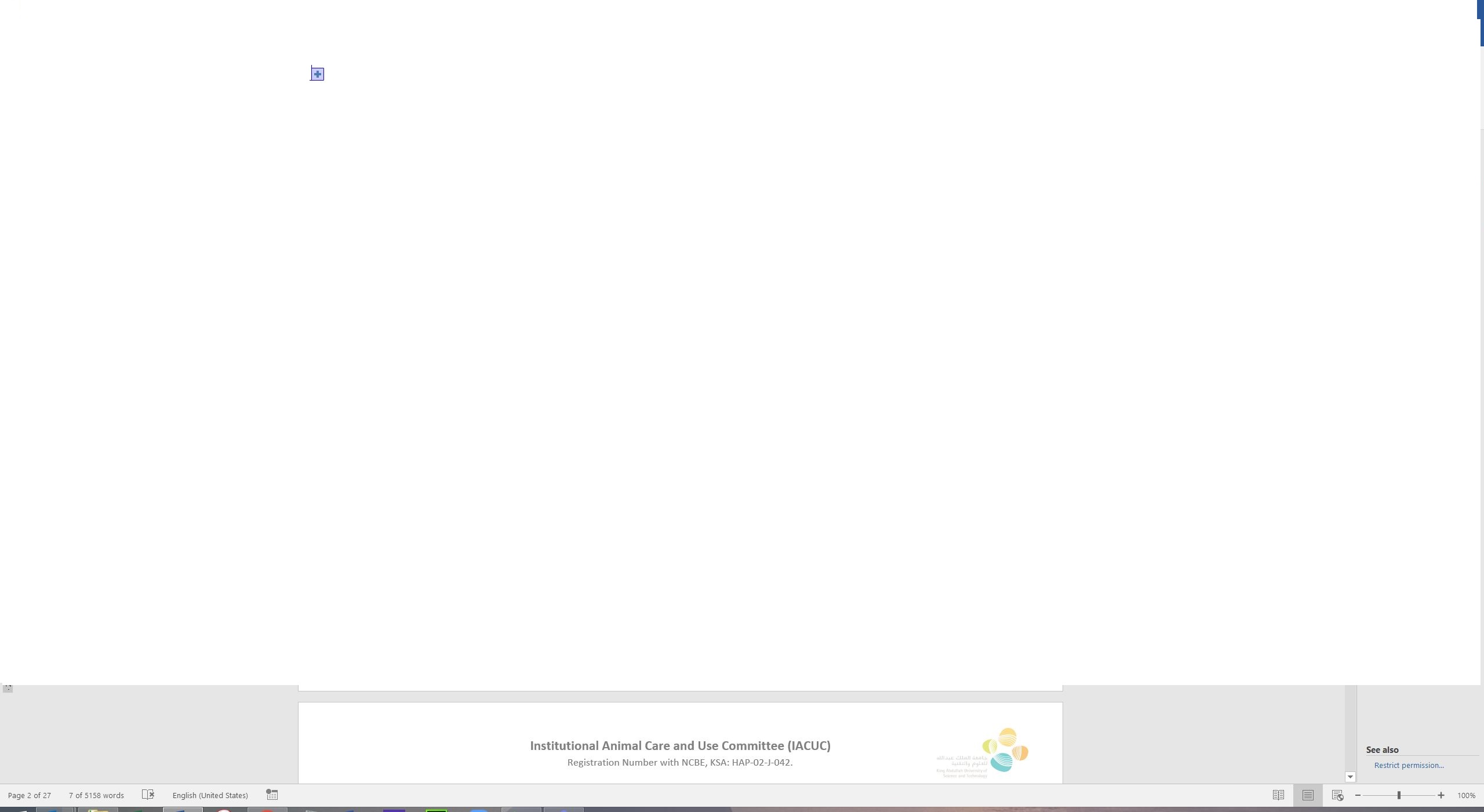 You have to click on the last line to see the + sign.Check ALL that apply:  Baseline Funding  Grant Application to KAUST OSR:   Grant Application to Funding Agency. Name of Funding Agency:   Industrial Collaboration. Name of Industrial Collaborator:   Other, Explain: NOTE: Your response to this section will determine the completion of subsequent sections.1. In the table below, indicate Yes or No to describe what is involved in your research. List all invertebrates involved in the study:To add more rows click on the little plus sign at the bottom right of the tableYou have to click on the last line to see the + sign.Please list Species, and the number of animals:For laboratory studies, enter the species common name (i.e. mouse, clownfish).For field studies: Species: when the target species is unknown, enter general species descriptors such as “reef fish”.Number of animals: estimate the number of animals based on prior studies (include non-target species).To add more rows click on the little plus sign at the bottom right of the tableYou have to click on the last line to see the + sign.1. Total Number of animals:For laboratory studies, enter the species common name (i.e. mouse, clownfish).For field studies: Species: when the target species is unknown, enter general species descriptors such as “reef fish”.Number of animals: estimate the number of animals based on prior studies (include non-target species).To add more rows click on the little plus sign at the bottom right of the tableYou have to click on the last line to see the + sign.2. Please describe all study-specific procedures (do not include procedure described in part II – Common Procedures):To add more rows click on the little plus sign at the bottom right of the tableYou have to click on the last line to see the + sign.3. Briefly describe your experimental design:NOTE: Repeat this table for each experimental group. To repeat the table click on the little plus sign at the bottom right of the table. You have to click on the table to see the + sign.Replacement: full or partial replacement with in vitro models, simulations or less-sentient species (e.g. use of inanimate systems (as computer programs), test on single cell/tissue type, use of animal lower on phylogenetic scale in part of the project).Refinement: modifications of husbandry or experimental procedures to enhance animal well-being and minimize pain and distress (e.g. early endpoints (body scoring), pain and management relief methods, telemetry, use of minimally invasive techniques). Reduction: steps taken to reduce the number of animals (e.g. precise experimental design, use of tier testing (sequential design), serial imaging, refined statistical methods).PART II – Common Procedures1. Please list all substances that will be administered to live animals except Pharma Grade Anesthetics and Analgesics:Definitions: Pharma Grade: Use of Non-Pharmaceutical Grade compounds should be justified. Pharmaceutical-grade means a compound has been:manufactured under Good Manufacturing Practices (GMP) and recognized by the Saudi Food and Drug Authority (SFDA) or international equivalent chemical purity standard has been written or established by a recognized compendia (e.g., an national Pharmacopeia or National Formulary)  Not Available: drug is an experimental compound and/or is not available in pharmaceutical grade Incorrect Formulation: drug is the incorrect concentrate, contains confounding additives2. Provide scientific justification for the use of non-pharmaceutical-grade preparations:Examples of appropriate justifications include:The pharmaceutical-grade compound is not available in the appropriate concentration or formulation or the appropriate vehicle control is unavailableThe compound is required to generate data that are part of an ongoing project or that are comparable to previous workIn All cases, the chemical properties of the compound must be appropriate for the project and the route of administration (e.g., the purity, grade, stability in and out of solution, solution vehicle properties, pH, osmolality, and compatibility of the solvent and other components of final preparation)The method of preparation, labeling (i.e., preparation and use-by dates), administration and storage of formulations should be appropriately considered with the aim of maintaining their stability and quality (i.e., to prevent inadvertent co-administration of infectious agents or contaminants)1. Blood collection, please select:  Not ApplicableMouse total blood volume = 0.058 ml per g (approx.)For in vivo bleeds <10 % of an animal’s total blood volume can be taken in a single collection. Up to 15% of an animal’s total blood volume may be collected over a 4 week period. 2. Tissue or other biological samples (urine, feces…) collection:  Not ApplicablePlease specify collection method and total collection number.Please complete the Surgery Description table for each surgery:NOTE: Repeat this table for each surgery. To repeat the table click on the little plus sign at the bottom right of the table. You have to click on the table to see the + sign.Please complete the Surgery Description table for each surgery:NOTE: Repeat this table for each surgery. To repeat the table click on the little plus sign at the bottom right of the table. You have to click on the table to see the + sign.1. How will the animal be euthanized? Check ALL that applyNote: Methods must comply with the AVMA Guidelines for the Euthanasia of Animals.*Note: Decapitation requires a maintenance log for blade sharpening2. Final disposition:1. How will the animal be euthanized? Note: Methods must comply with the AVMA Guidelines for the Euthanasia of Animals and/or CCAC guidelines on: the care and use of fish in research, teaching and testing. *Note: Decapitation requires a maintenance log for blade sharpening2. Final disposition:1. If a single animal will be restrained for more than 5 minutes at a time, please describe in the table below:To add more rows click on the little plus sign at the bottom right of the tableYou have to click on the last line to see the + sign.*If the restraint limits the ability of the animal to access food and water for more than 6 hours, please complete Section XIV – Food and Water Restriction or Withholding2. If a device is used, how the animal will be habituated to the restraint device?.PART III – Specialized HusbandryNote: Examples of non-standard husbandry include special diet, alterations to cage/tank size, light cycle, temperature, bedding (for rodents), increase cage changes (for rodents) or alternative breeding scheme.To add more rows click on the little plus sign at the bottom right of the tableYou have to click on the last line to see the + sign.NOTE: Specialized Husbandry requirements must be included in Section XV.PART IV – Non Centralized LocationNOTE: a copy of the Collaborator’s IACUC approval must be submitted with this application.To add a collaborator click on the little plus sign at the bottom right of the tableYou have to click on the last line to see the + sign.Note: The location you indicate will be included in the IACUC Inspection Program.Note: Terrestrial and/or Aquatic Husbandry Log must be maintained.As the Principal Investigator of this research, I certify that the information in this application is accurate and complete. I agree to abide by all guidelines and regulations pertaining on this research. Specifically, I agree to abide by the following requirements:I certify that I am responsible for and will assure adequate supervision of all research personnel involved in this application and will ensure that all adhere to the animal procedures approved by the IACUC as well as to the IACUC policies. I certify that all individuals working on this application, who have contact with live animals, are enrolled in the KAUST Occupational Animal Exposure program (BioRaft).I certify that I have determined that the research proposed herein is not unnecessarily duplicative of previously reported research.I certify that I have reviewed the pertinent scientific literature and have found no valid alternative to any procedures described herein which may cause more than momentary pain or distress, whether it is relieved or not.I confirm that I’ve been consulting with a lab animal veterinarian in preparing sections IV, VI, VII, VIII, X, and XIII and that I’m familiar with the KAUST ARCL/CMR list of procedures. I will obtain approval from the IACUC before initiating any alterations in this application.I will keep copies of all approved applications, revisions, and amendments.I certify that I am responsible for the storage and backup of the data collected, including all procedures (e.g. euthanasia) performed on animals.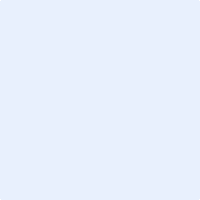 	Principal Investigator Name			Signature				DateContact InformationSection I – Research DescriptionSection II – Research TeamNameKAUST IDRole (PI, Co-PI, Research Team Member)Summary of experience with animal studies(i.e. 6 years with mouse cancer models)Responsibilities in this projectSection III – Funding SourceSection IV – Research Use ClassificationInvertebrate StudiesObservational StudiesVertebrates Studies (Rodent and Aquatic Species)Anesthesia and Analgesia use Substances Administration (other than analgesics or anesthetics)Blood/Tissue Collection Methods on live animalsSurgeryEuthanasia and Disposition of AnimalsProlonged Restraint (including use of nets or traps)Food and Water RestrictionsNon-Standard HusbandryGenetically Modified AnimalsCollaboration with other InstitutionResearch location other than Core LabsNot Applicable Section V a – Invertebrate Experimental DesignSpecies (Common Name)Field ResearchHousing/Use Location (building and Room) if applicable or N/AApproximate Number/ QuantitiesCITES SpeciesSourceNot Applicable Section V b – Observational Study Experimental DesignSpecies (Common Name)Number of animalsNot Applicable  Section V c – Vertebrate Experimental DesignSpecies (Common Name)Total Number of animalsFor the following questions:Create master list of procedures that will be used in this protocolFor each study justify the number of animals required using study variablesProvide a chronological summary or flow chart which associates the specific procedures (from the master list and part II – Common Procedures)Procedure titleProcedure descriptionSection VI – Harm Benefit AnalysisWhat is the expected benefit of this research for basic and applied research, human or animal health, the advancement of knowledge or the good to the society?What is the expected benefit of this research for basic and applied research, human or animal health, the advancement of knowledge or the good to the society?Will any of the below freedoms will be denied to the animals? Check ALL that apply:Will any of the below freedoms will be denied to the animals? Check ALL that apply:Will any of the below freedoms will be denied to the animals? Check ALL that apply:Freedom from hunger or thirst Yes No, ready access to fresh water and a diet to maintain full health and vigor will be provided. Yes No, ready access to fresh water and a diet to maintain full health and vigor will be provided.Freedom from discomfort Yes No, an appropriate environment including shelter and a comfortable resting area will be provided. Yes No, an appropriate environment including shelter and a comfortable resting area will be provided.Freedom from pain, injury or disease Yes No, prevention or rapid diagnosis and treatment will be provided. Yes No, prevention or rapid diagnosis and treatment will be provided.Freedom to express (most) normal behavior Yes No, sufficient space, proper facilities and the company of the animal’s own kind will be provided. Yes No, sufficient space, proper facilities and the company of the animal’s own kind will be provided.Freedom from fear and distress Yes No, conditions and treatment which prevent mental suffering will be implemented. Yes No, conditions and treatment which prevent mental suffering will be implemented.If Yes is indicated for any of the above, identify the study (Section V) in which this will occur and describe how the expected benefit outweighs the loss of freedom the animals will experience:If Yes is indicated for any of the above, identify the study (Section V) in which this will occur and describe how the expected benefit outweighs the loss of freedom the animals will experience:If Yes is indicated for any of the above, identify the study (Section V) in which this will occur and describe how the expected benefit outweighs the loss of freedom the animals will experience:Section VII – Implementation of 3R’sGive examples of Refinement methods which have been implemented in this protocol.*Give examples of Reduction methods which have been implemented in this protocol.*Give examples of Replacement methods which have been implemented in this protocol.*Why are animals necessary for the success of this project?Provide scientific justification for why the selected species is the most appropriate model for this research.If applicable, please provide a summary of preliminary in vitro data results supporting the need of animals for the research.* If methods cannot be implemented, provide scientific justification* If methods cannot be implemented, provide scientific justificationNot Applicable Section VIII a – Anesthesia and Analgesic use for RodentsAnesthesia Use  Not ApplicableAnesthesia Use  Not ApplicableAnesthesia Use  Not ApplicableCheck ALL that apply Isoflurane use of vaporizer with scavenger system. Route inhalation with nose cone for surgery or induction chamber for initial anesthesia or short term techniques. (Dose Range - Induction: 3-5%; Maintenance: 1-3%) Other:  Isoflurane use of vaporizer with scavenger system. Route inhalation with nose cone for surgery or induction chamber for initial anesthesia or short term techniques. (Dose Range - Induction: 3-5%; Maintenance: 1-3%) Other: Monitoring of the depth of the anesthesiaCheck ALL that apply Toe/Paw Pinch Muscle Relaxation Respiration Rate Corneal Reflex Other:  Toe/Paw Pinch Muscle Relaxation Respiration Rate Corneal Reflex Other: Supportive Care  Not ApplicableSupportive Care  Not ApplicableSupportive Care  Not ApplicableCheck ALL that apply Fluid therapy. Drug Name:  . Describe drug and dose in Section IX. Lubricant Eye ointment use. Lubricant Name: Dose: One drop per eye soon after induction for procedures longer than 5 min and at repeated intervals as often as needed.  Supplemental heat, describe:  Other:  Fluid therapy. Drug Name:  . Describe drug and dose in Section IX. Lubricant Eye ointment use. Lubricant Name: Dose: One drop per eye soon after induction for procedures longer than 5 min and at repeated intervals as often as needed.  Supplemental heat, describe:  Other: Analgesia Use  Not ApplicableAnalgesia Use  Not ApplicableAnalgesia Use  Not ApplicableWill analgesics be used pre and post-surgery or for other chronic pain producing procedures?Will analgesics be used pre and post-surgery or for other chronic pain producing procedures? Pre-operatively Post-operatively For other chronic pain producing procedures, describe: Analgesic agent and method of useCheck ALL that apply Carprofen; Dose range: 5-10 mg/kg, Orally or Intramuscularly, Once a day. Buprenorphine; Dose range: 0.05 to 0.10 mg/kg, Subcutaneously, Twice or three times a day. Meloxicam; Dose range: 2-5 mg/kg, Orally, Twice a day. Other:  Carprofen; Dose range: 5-10 mg/kg, Orally or Intramuscularly, Once a day. Buprenorphine; Dose range: 0.05 to 0.10 mg/kg, Subcutaneously, Twice or three times a day. Meloxicam; Dose range: 2-5 mg/kg, Orally, Twice a day. Other: How will the animal's pain/distress be monitored to ensure that the analgesic is effective?Check ALL that applyHow will the animal's pain/distress be monitored to ensure that the analgesic is effective?Check ALL that apply Guarding (protecting painful area) Licking, biting, scratching or shaking the painful area Restlessness Failure to groom Lack of normal interest in surroundings Abnormal Postures Lack of mobility Other: Not Applicable Section VIII b – Anesthesia and Analgesic use for Aquatic SpeciesAnesthesia Use  Not ApplicableNote: for use of anesthesia in aquatic species water quality parameters such as dissolved oxygen, ammonia levels, pH, and temperature must be monitored. Interspecies variations occur and could have unforeseen effects on experiments: when no bibliographic data are available or in case of new procedures test the procedure on low numbers of fish first and validate a species specific SOP.Anesthesia Use  Not ApplicableNote: for use of anesthesia in aquatic species water quality parameters such as dissolved oxygen, ammonia levels, pH, and temperature must be monitored. Interspecies variations occur and could have unforeseen effects on experiments: when no bibliographic data are available or in case of new procedures test the procedure on low numbers of fish first and validate a species specific SOP.Anesthesia Use  Not ApplicableNote: for use of anesthesia in aquatic species water quality parameters such as dissolved oxygen, ammonia levels, pH, and temperature must be monitored. Interspecies variations occur and could have unforeseen effects on experiments: when no bibliographic data are available or in case of new procedures test the procedure on low numbers of fish first and validate a species specific SOP.Check ALL that apply Clove oil (40-100 mg/L) use for immersion on laboratory. Dose: to effect depending on fish species and anesthetic depth. Clove oil (40-100 mg/L) use for exposure to the solution in the field. Dose: to effect depending on fish species and anesthetic depth. MS 222 (Induction: 20-200 mg/l Maintenance: 50-75 mg/l) use for immersion on laboratory. Dose: to effect depending on fish species and anesthetic depth. MS222 use in freshwater will reduce the pH and needs to be buffered following manufacturer guidelines MS 222 (1 g/L if sprayed onto gills) use for exposure to the solution, in the field.  Other:  Clove oil (40-100 mg/L) use for immersion on laboratory. Dose: to effect depending on fish species and anesthetic depth. Clove oil (40-100 mg/L) use for exposure to the solution in the field. Dose: to effect depending on fish species and anesthetic depth. MS 222 (Induction: 20-200 mg/l Maintenance: 50-75 mg/l) use for immersion on laboratory. Dose: to effect depending on fish species and anesthetic depth. MS222 use in freshwater will reduce the pH and needs to be buffered following manufacturer guidelines MS 222 (1 g/L if sprayed onto gills) use for exposure to the solution, in the field.  Other: Monitoring of the depth of the anesthesiaCheck ALL that apply Righting reflex Response to stimuli (Firmly squeeze at the base of the tail) Muscle relaxation Respiration Other:  Righting reflex Response to stimuli (Firmly squeeze at the base of the tail) Muscle relaxation Respiration Other: Supportive Care  Not ApplicableSupportive Care  Not ApplicableSupportive Care  Not ApplicableCheck ALL that apply Excitement phase control (use of lids, nets, foam pads, manual restraint), describe:  Other:  Excitement phase control (use of lids, nets, foam pads, manual restraint), describe:  Other: Analgesia Use  Not ApplicableAnalgesia Use  Not ApplicableAnalgesia Use  Not ApplicableWill analgesics be used pre and post-surgery or for other chronic pain producing procedures?Will analgesics be used pre and post-surgery or for other chronic pain producing procedures? Pre-operatively Post-operatively For other chronic pain producing procedures, describe: Analgesic agent and method of useCheck ALL that apply Carprofen. Dose range:  1-5mg/kg, Intramuscularly. Tramadol. Dose range: 10–100 nmol/g or 10 µg/fish, Intramuscularly. Butorphanol. Dose range: 0.05-0.5 mg/kg, Intramuscularly. Other:  Carprofen. Dose range:  1-5mg/kg, Intramuscularly. Tramadol. Dose range: 10–100 nmol/g or 10 µg/fish, Intramuscularly. Butorphanol. Dose range: 0.05-0.5 mg/kg, Intramuscularly. Other: How will the animal's pain/distress be monitored to ensure that the analgesic is effective?Check ALL that applyHow will the animal's pain/distress be monitored to ensure that the analgesic is effective?Check ALL that apply Body orientation and swimming Environmental quality parameters Fin clamping Opercular/respiratory rate Feeding patterns Other: Not Applicable Section IX – Substances AdministrationSubstance typePharma GradeSubstance NamePurpose of useDose range(e.g: 5-10 mg/kg)Route(IV, IP, IM, SC,.)FrequencyMaximum DurationNot Applicable Section X – Blood/Tissue Collection Methods on live animalsBlood collection routeAnesthesia requiredVolume range required per drawMaximum # of Collections per 4 weeksMinimum Interval Between Collections Submandibular vein or tail vein No Retro-orbitalYes Cardiac (terminal procedure)Yes Other Not Applicable Section XI a – Surgery for RodentsNot Applicable Section XI b – Surgery for Aquatic SpeciesNot Applicable Section XII a – Euthanasia and Disposition of RodentsPhysical methods(non-reversible) Decapitation under anesthesia*  Decapitation without anesthesia.* (Recommended for animals younger than 10 days) Cervical dislocation under anesthesia Cervical dislocation without anesthesia Perfusion with fixative under anesthesiaPotentially reversible methods Carbon Dioxide (compressed gas source)	 Anesthetic Overdose. Please describe drug name, route, and dose:For the use of potentially reversible methods, please list physical methods to ensure animal’s non-recovery:For the use of potentially reversible methods, please list physical methods to ensure animal’s non-recovery: Other: Final disposition of the animal Euthanasia, and disposal accordingly to University biological materials disposal guidelines Other: Not Applicable Section XII b – Euthanasia and Disposition of Aquatic SpeciesPotentially reversible methods Use of lethal levels of central nervous system depressants. Please describe drug name, route, and dose: 	 Use of immersion anesthetic at lethal dose. Please describe drug name and dose: For the use of potentially reversible methods, please list physical methods to ensure animal’s non-recovery:For the use of potentially reversible methods, please list physical methods to ensure animal’s non-recovery:Physical methods(non-reversible) Decapitation*  Spearfishing with second non-reversible method Cervical transection  Gill-cut methods Exsanguination Percussive stunning Pithing Other: Final disposition of the animal Release to the wild Transfer between facilities Euthanasia, and disposal accordingly to University biological materials disposal guidelines Other: Not Applicable Section XIII – Prolonged RestraintRestraint MethodMaximum Duration of Restraint*Maximum # of Restraint(s)Minimum Interval Between RestraintsNot Applicable Section XIV – Food and Water Restriction or WithholdingWhat will be restricted or withheld? Check all that apply Food    WaterDescribe restriction or withholdingJustify the restriction or withholdingDescribe the length of restriction or withholdingHow often will the animals be monitored to ensure that they do not become malnourished or dehydrated?Not Applicable Section XV – Non-Standard Husbandry Describe any non-standard husbandry needNot Applicable Section XVI – Genetically Modified Animals Do you plan to use genetically modified animals?Do you plan to use genetically modified animals? Yes 	  NoIf you are expecting the animals to experience any adverse effects, distress, or pain related to the phenotype(s), describe below:If you are expecting the animals to experience any adverse effects, distress, or pain related to the phenotype(s), describe below:If you are expecting the animals to experience any adverse effects, distress, or pain related to the phenotype(s), describe below:Strains/StockClinical signs, supportive care, and criteria for euthanasiaClinical signs, supportive care, and criteria for euthanasiaNot Applicable Section XVII – CollaborationNot Applicable Section XVIII – Field Research I affirm that I will obtain the necessary wildlife permits for field research.I affirm that I will obtain the necessary wildlife permits for field research.I affirm that I will obtain the necessary wildlife permits for field research.I affirm that I will obtain the necessary wildlife permits for field research.I affirm that my field research plan will mitigate any potential hazards (zoonotic or physical).I affirm that my field research plan will mitigate any potential hazards (zoonotic or physical).I affirm that my field research plan will mitigate any potential hazards (zoonotic or physical).I affirm that my field research plan will mitigate any potential hazards (zoonotic or physical).Will the animals be captured?Will the animals be captured?Will the animals be captured?Will the animals be captured? Yes, list locations NoLocation(s)Will the animals be released afterwards? Will the animals be released afterwards?  Yes, explain below NoWill it be released at the same location they were captured?Will it be released at the same location they were captured? Yes No, explain belowRelease Explanation: If live animal will be transported to KAUST, please describe the following:Location (Contact Core Labs to arrange housing or complete Section XIX)PurposeTransportationQuarantine/AcclimationHusbandry requirementsIf live animal will be transported to KAUST, please describe the following:Location (Contact Core Labs to arrange housing or complete Section XIX)PurposeTransportationQuarantine/AcclimationHusbandry requirementsIf live animal will be transported to KAUST, please describe the following:Location (Contact Core Labs to arrange housing or complete Section XIX)PurposeTransportationQuarantine/AcclimationHusbandry requirementsIf live animal will be transported to KAUST, please describe the following:Location (Contact Core Labs to arrange housing or complete Section XIX)PurposeTransportationQuarantine/AcclimationHusbandry requirementsIf live animal will be transported to KAUST, please describe the following:Location (Contact Core Labs to arrange housing or complete Section XIX)PurposeTransportationQuarantine/AcclimationHusbandry requirementsNot Applicable Section XIX – Satellite Housing/HoldingBuildingBuildingRoomRoomPurpose of UsePurpose of Use Housing greater than 24h (Please fill Section XX) Survival surgery Animal manipulation or procedureScientific justification for keeping the animals outside central facilities Note: Convenience alone is not an acceptable justification.Scientific justification for keeping the animals outside central facilities Note: Convenience alone is not an acceptable justification.Estimated maximum duration of satellite housing for any one animalEstimated maximum duration of satellite housing for any one animalWill any biohazards or chemical agents be used in the animals while in this area?Will any biohazards or chemical agents be used in the animals while in this area? Yes 	  NoPlease describeNot Applicable Section XX – Housing Greater than 24 Hours Does the room share HVAC (ventilation) with non-animal areas?Does the room share HVAC (ventilation) with non-animal areas?Does the room share HVAC (ventilation) with non-animal areas? Yes 	  No Yes 	  No Yes 	  NoDescribe acclimation and quarantine methods Describe acclimation and quarantine methods Describe acclimation and quarantine methods Describe feeding (e.g. frequency and type of food) and watering practices to be used (e.g. water bottle –frequency of filling/cleaning or automatic watering system)Describe feeding (e.g. frequency and type of food) and watering practices to be used (e.g. water bottle –frequency of filling/cleaning or automatic watering system)Describe feeding (e.g. frequency and type of food) and watering practices to be used (e.g. water bottle –frequency of filling/cleaning or automatic watering system)Describe the cage/tank typeDescribe the cage/tank typeDescribe the cage/tank typeDescribe planned frequency of cage/tank changing or cleaningDescribe planned frequency of cage/tank changing or cleaningDescribe planned frequency of cage/tank changing or cleaningDescribe planned room cleaning proceduresDescribe planned room cleaning proceduresDescribe planned room cleaning proceduresPlanned light cycle in the room:Planned light cycle in the room:Planned light cycle in the room:Planned light cycle in the room:Planned light cycle in the room:Planned light cycle in the room:Light Timer; hours on: hours off:Natural Light; describe:Certifications and Signature